						ПРЕСС-РЕЛИЗ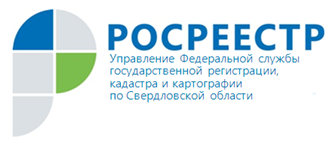 Управление Росреестра по Свердловской области возвращается к приему граждан в офлайн режимеУправление Росреестра по Свердловской области (Управление) информирует                             о возобновлении личного приема заявителей по вопросам, входящих в компетенцию Управления.  Личный прием граждан осуществляется по адресу г. Екатеринбург,                            ул. Крестинского, д.50, этаж 2 при предоставлении паспорта либо иного документа, удостоверяющего личность.В рамках соблюдения мер по предупреждению распространения коронавирусной инфекции для личного приема необходима предварительная запись.Запись на личный прием граждан должностными лицами Управления Росреестра                          по Свердловской области осуществляется по следующим телефонным номерам:Проведение личного приема осуществляется с соблюдением следующих мероприятий:бесконтактное измерение температуры тела граждан, посещающих личный прием;соблюдение масочного режима;соблюдение дистанции не менее 1,5 м.Общее время приема на каждого заявителя 20 минут. Личный прием граждан руководителем Управления и его заместителями проводится по адресу ул. Генеральская, д.6 «А» каждую среду по предварительной записи по телефону: 8 (343) 375-40-05.Рекомендуем для записи на прием подготовить следующую информацию: сообщить ФИО, контактный телефон и вопрос, который предстоит решить. Кроме того, ознакомиться с полным графиком поведения личного приема граждан должностными лицами Управления можно по ссылке  https://disk.yandex.ru/d/IvmjybGPds0JVg?w=1Контакты для СМИПресс-служба Управления Росреестра по Свердловской области Галина Зилалова, тел. 8(343) 375-40-81 эл. почта: press66_rosreestr@mail.ruУчётно-регистрационное направление (регистрация прав на недвижимое имущество и сделок с ним, проведение кадастрового учета недвижимого имущества).8 (343) 375-40-329.30-13.00среда,пятницаПо вопросам кадастровой оценки недвижимости.8 (343) 297-79-8614.00-17.00средаПо вопросам государственного земельного надзора.8 (343) 297-79-44 14.00-17.00средаПо вопросам выдачи сведений из ГФДЗ и проведения землеустроительных работ.8 (343) 297-79- 57 14.00-17.00средаПо вопросам предоставления сведений из ЕГРН в виде копий документов и выписки о содержании правоустанавливающих документов.8 (343) 297-79-6514.00-17.00средаПо вопросам исправления технических ошибок в сведениях ЕГРН.8 (343) 375-98-749.30-13.00средаРуководитель Управления Цыганаш И.Н.Заместитель руководителя Иванова Ю.Г.Заместитель руководителя Семкина И.В.Заместитель руководителя Шатунова Л.Г.Заместитель руководителя Янтюшева Т.Н.*прием ведет по адресу: г. Екатеринбург, ул. Крестинского, д.50 14.00-16.00 (среда)10.00-13.00 (среда)10.00-13.00 (среда)10.00-13.00(среда)10.00-13.00 (среда)